Малиновский Игорь ВитальевичExperience:Position applied for: Able SeamanDate of birth: 01.01.2009 (age: 8)Citizenship: UkraineResidence permit in Ukraine: NoCountry of residence: UkraineCity of residence: OdessaPermanent address: И.Рабина 31 кв.10Contact Tel. No: +38 (048) 761-37-38E-Mail: malinovskyy81@yahoo.comU.S. visa: NoE.U. visa: NoUkrainian biometric international passport: Not specifiedDate available from: 16.02.2009English knowledge: GoodMinimum salary: 2000 $ per monthPositionFrom / ToVessel nameVessel typeDWTMEBHPFlagShipownerCrewingAble Seaman14.07.2008-13.10.2008Afon BraintTug Boat1200-GreceHolyHeadTawing&mdash;Able Seaman30.04.2008-13.05.2008Afon BraintTug Boat1200-GreceHolyHeadTawing&mdash;Able Seaman11.02.2008-26.04.2008Afon BraintTug Boat1200-GreceHolyHeadTawing&mdash;Able Seaman27.02.2007-30.10.2007Zim PanamaContainer Ship66766-UKZodiac Maritime Agencies LtdISIAble Seaman14.09.2006-11.12.2006YM Hong Kong IIContainer Ship22219-LiberiaZodiac Maritime Agencies LtdISIOrdinary Seaman09.05.2006-14.09.2006YM Hong Kong IIContainer Ship22219-LiberiaZodiac Maritime Agencies LtdISI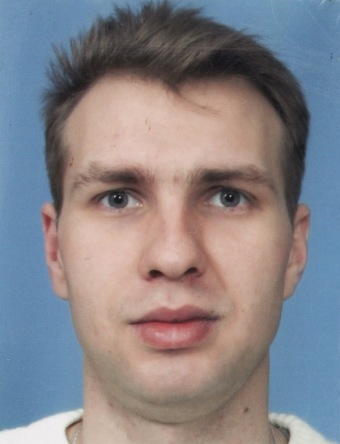 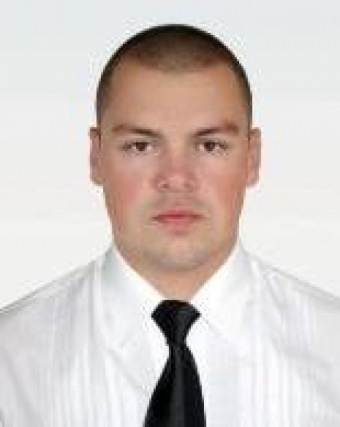 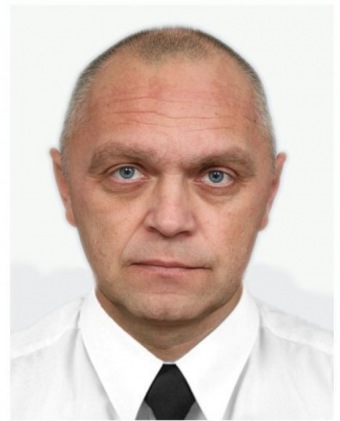 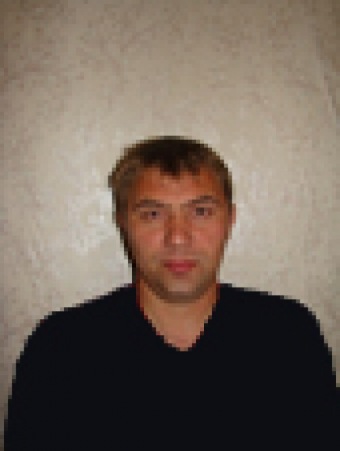 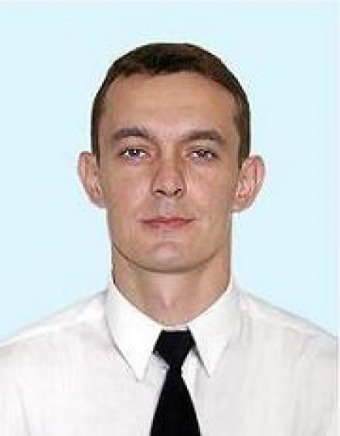 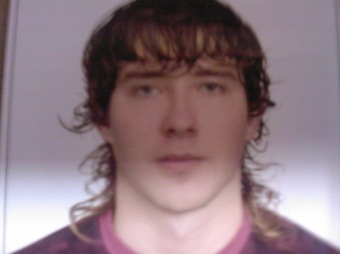 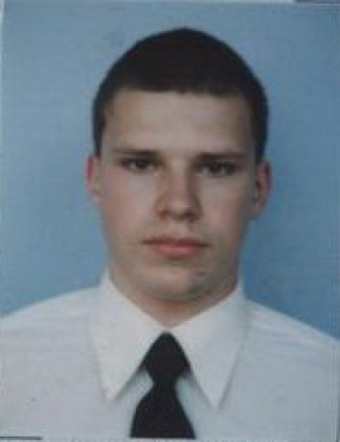 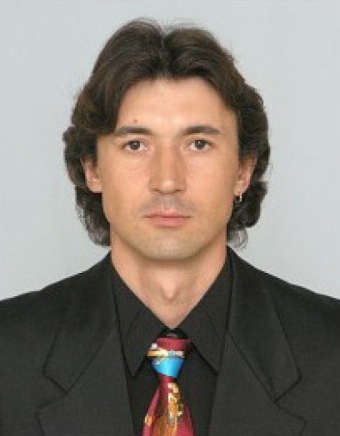 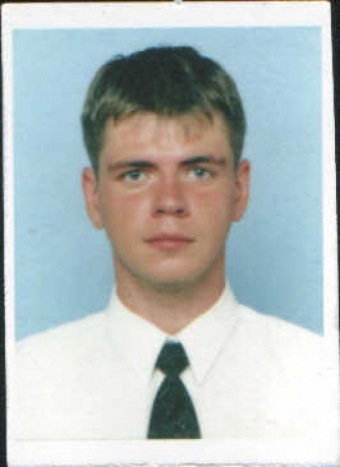 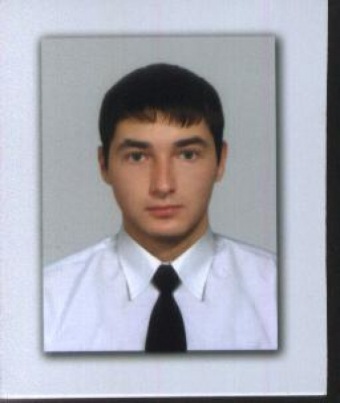 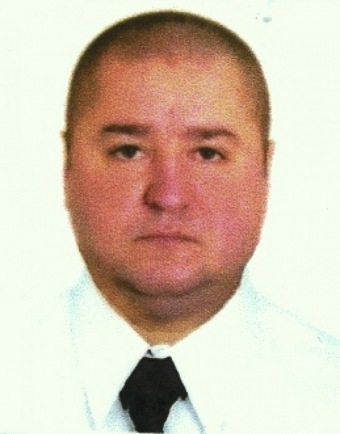 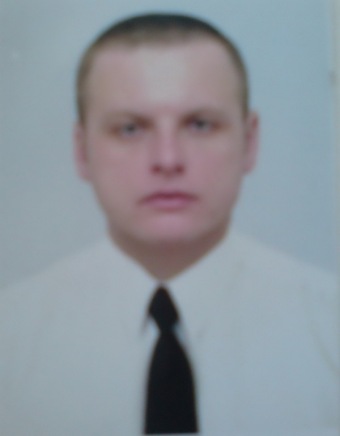 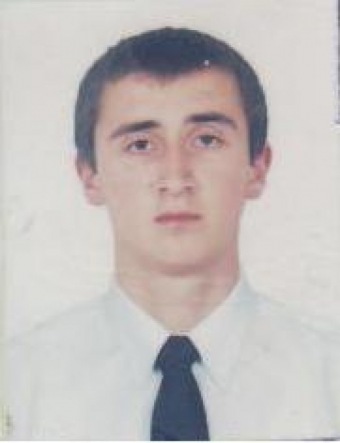 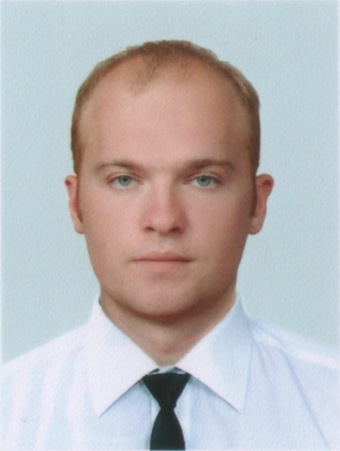 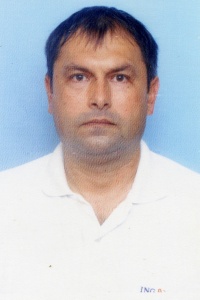 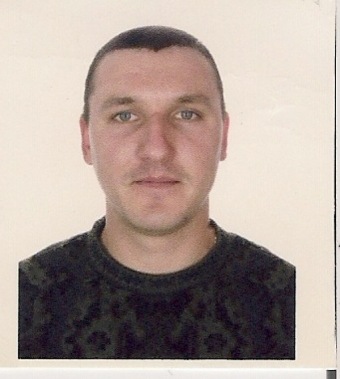 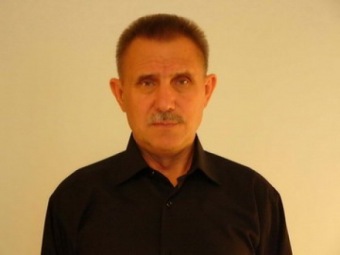 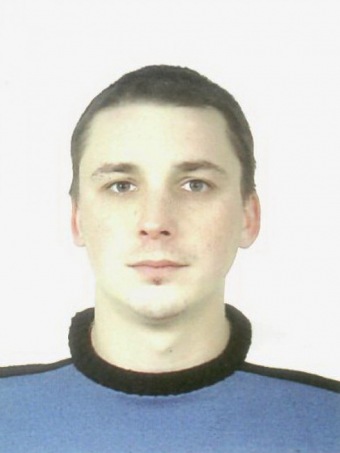 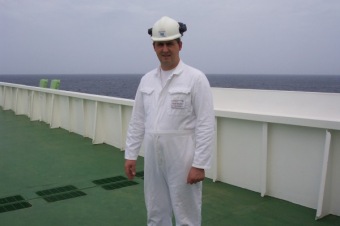 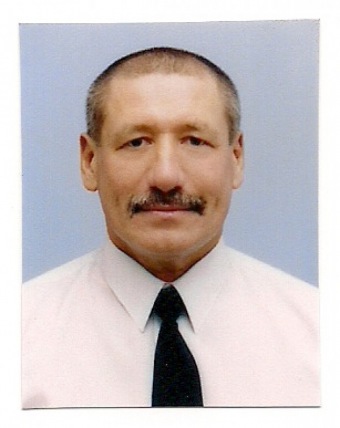 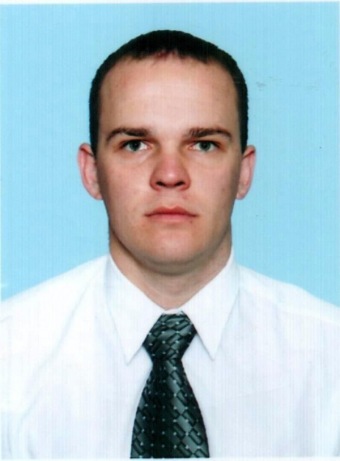 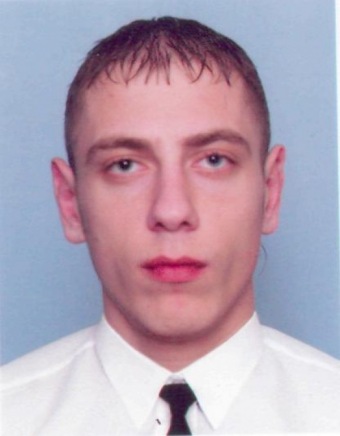 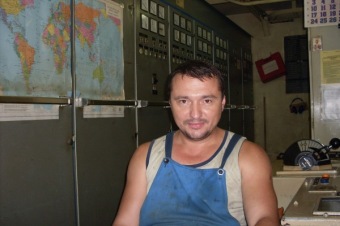 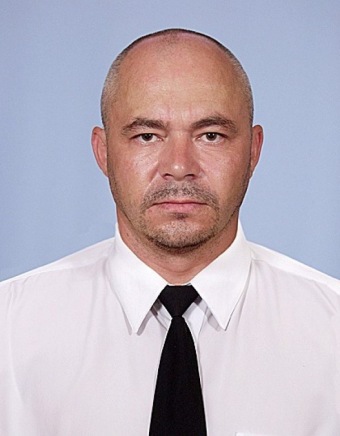 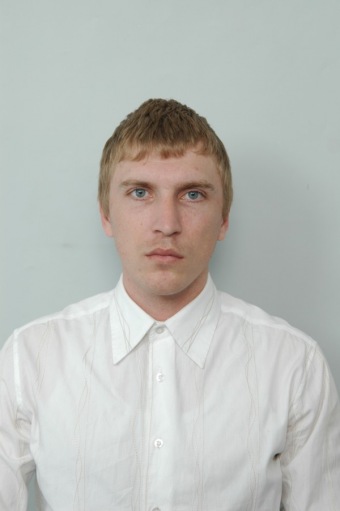 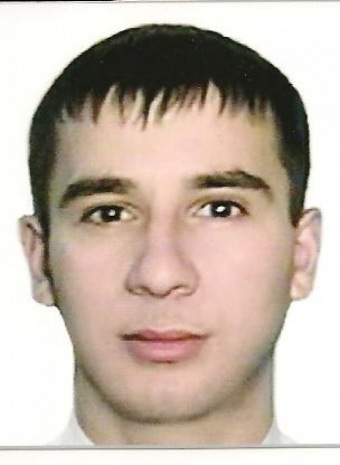 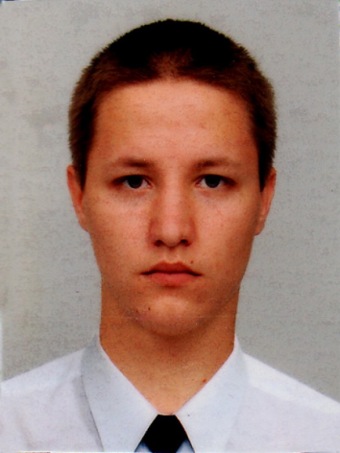 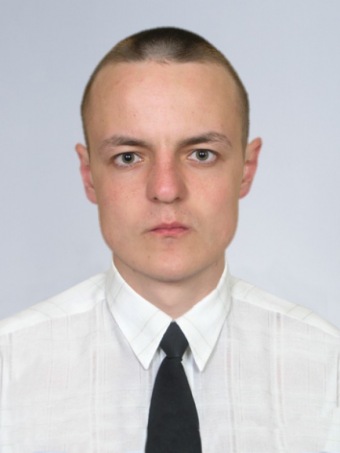 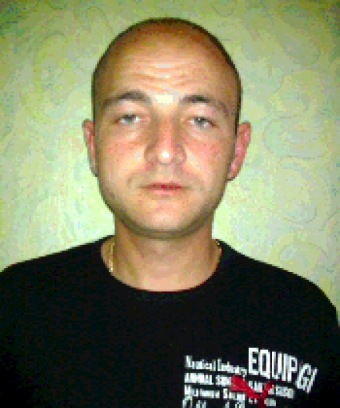 